Что необходимо знать о кадастровом инженереФилиал Кадастровой палаты по Санкт-Петербургу напоминает, что согласно части 1 статьи 29 Федерального закона №221-ФЗ «О кадастровой деятельности» с                1 декабря 2016 года кадастровым инженером признается физическое лицо, являющееся членом саморегулируемой организации кадастровых инженеров (СРО) – членство в саморегулируемой организации является обязательным условием для осуществления кадастровой деятельности. К услугам кадастрового инженера обращаются тогда, когда требуется поставить на кадастровый учет объекты недвижимости (земельные участки, дома, квартиры, садовые дома), учесть их изменения (перепланировка, раздел или объединение земельного участка, помещения). Результатом выполнения кадастровых работ является межевой план, технический план, акт обследования. Между заказчиком и кадастровым инженером должен быть заключен договор подряда. Контролировать выполнение условий договора подряда должен заказчик, так как это в его интересах, чтобы работа была выполнена должным образом.Обязательным условием при выборе надежного исполнителя кадастровых работ является наличие действующего квалификационного аттестата кадастрового инженера. Для этого необходимо удостовериться, содержатся ли о кадастровом инженере сведения в государственном реестре кадастровых инженеров, который размещен на сайте Росреестра (www.rosreestr.ru) в разделе «Реестр кадастровых инженеров». Для этого необходимо воспользоваться сервисом «АИС Реестр СРО КИ» (www.rosreestr.ru> Раздел «Электронные сервисы» > «Сервисы» > «АИС Реестр СРО КИ»). Реестр СРО кадастровых инженеров позволяет найти саморегулируемую организацию и удостовериться в том, что она действительно существует и осуществляет деятельность, о ее статусе. С помощью сервиса Вы можете получить общие сведения о СРО кадастровых инженеров, об органе управления СРО, о количестве членов СРО и ее составе. На СРО кадастровых инженеров возложен контроль за профессиональной деятельностью кадастровых инженеров в части соблюдения ими требований Закона о кадастровой деятельности и других федеральных законов, иных нормативных правовых актов Российской Федерации.Прежде всего, при наличии претензий к качеству и результату работ кадастрового инженера (например: органом регистрации принято решение о приостановлении государственного кадастрового учета в связи с допущенными кадастровым инженером ошибками) заказчику следует обратиться в СРО, в которой состоит такой кадастровый инженер, с жалобой и указанием на обстоятельства, которые не позволяют воспользоваться полученными результатами работ кадастрового инженера.СРО кадастровых инженеров вправе проводить экспертизу документов, подготовленных кадастровыми инженерами, и готовить по ее результатам заключение по запросам заинтересованных лиц. Имея заключение такой организации, в дальнейшем можно обратиться в суд для разрешения возникшего спора.В свою очередь, филиал Кадастровой палаты по Санкт-Петербургу принимает все меры для повышения качества работы кадастровых инженеров — проводит обучающие семинары, рабочие встречи и совещания, постоянно осуществляет рассылку информационных сообщений, методических материалов в СРО, а также проводит консультации по возникающим практическим вопросам.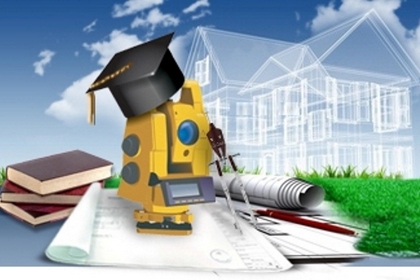 